Datos Estadísticos Mensuales de laDirección de Planificación y DesarrolloAño 2023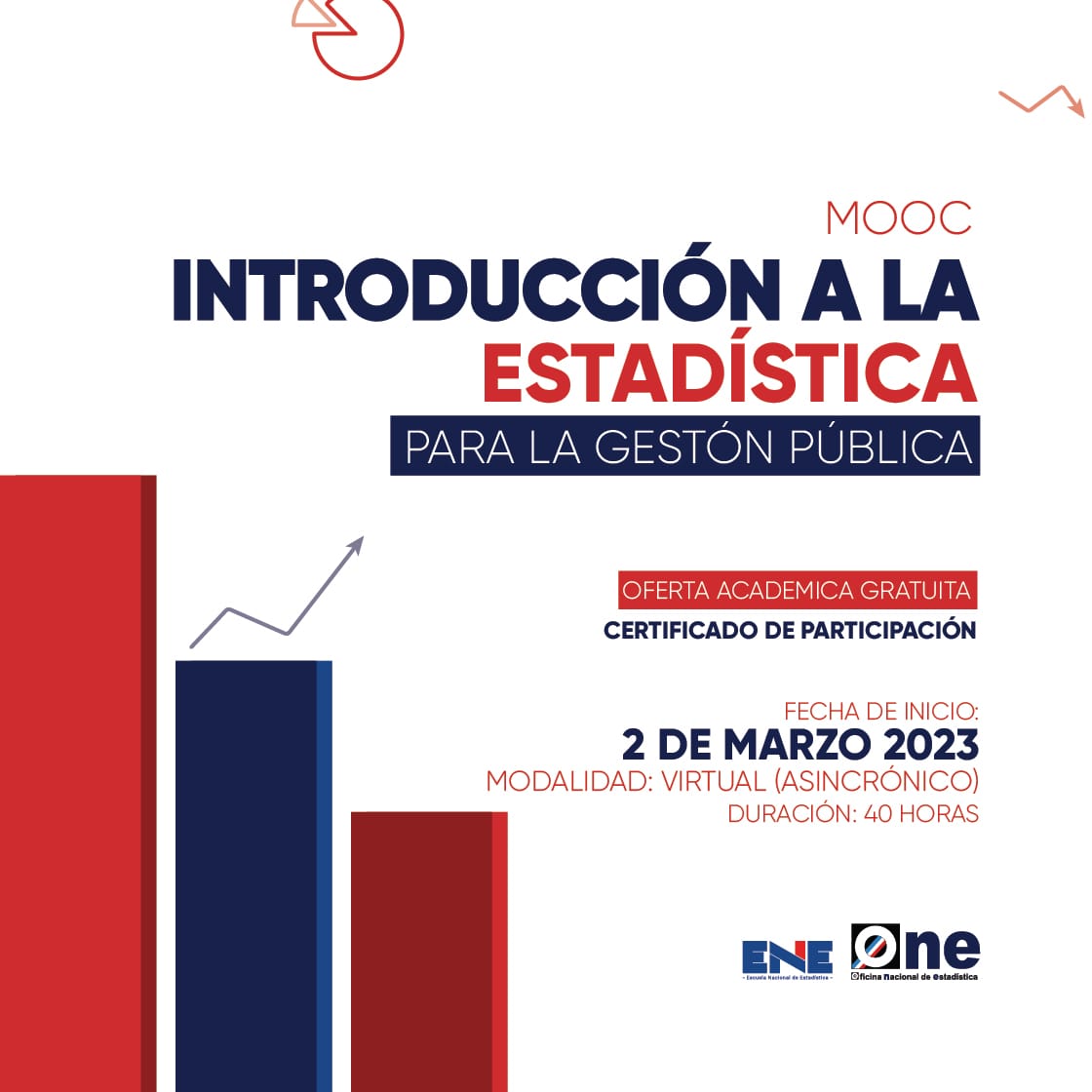 Asistencias Brindadas por Tipos de Seguros: Asistencias Brindadas por Oficinas:Servicio de Defensoría Legal y Atención a Quejas y Reclamaciones:Denuncias, Quejas y Reclamaciones por Oficinas:Consultas de Asesorías Médicas:Actividades de Promoción Realizadas Sobre el SDSS:Otros Servicios Solicitados:Distribución de Asistencias Brindadas por Tipos de SegurosDistribución de Asistencias Brindadas por Tipos de SegurosDistribución de Asistencias Brindadas por Tipos de SegurosFebrero 2023Febrero 2023Febrero 2023Tipos de SegurosCantidad%Informaciones Generales del  SDSS45,12937.05%Seguro Familiar de Salud (SFS)43,52335.73%Seguro de Vejez, Discapacidad y Sobrevivencia (SVDS)32,48526.67%Seguro de Riesgos Laborales (SRL)6740.55%Total General121,811100%Fuente: Base de datos DIDADistribución de Asistencias Brindadas por OficinasDistribución de Asistencias Brindadas por OficinasFebrero 2023Febrero 2023OficinasCantidadDistrito Nacional (DIDA Central)30,997Santiago 17,238San Pedro de Macorís 16,638La Romana 11,064Cap. Megacentro 5,621San Francisco de Macorís 4,953Azua 4,759Mao4,568La Vega 3,733Higüey 3,363Puerto Plata3,275Barahona 3,153Punto GOB Sambil3,054San Cristóbal2,452Samaná 2,066San Juan de la Maguana 1,802Bávaro1,706Bahoruco1,362Punto Expreso Las Américas7Total General121,811Fuente: Base de datos DIDAQuejas, Reclamaciones y Denuncias Atendidas por Tipos de SegurosQuejas, Reclamaciones y Denuncias Atendidas por Tipos de SegurosQuejas, Reclamaciones y Denuncias Atendidas por Tipos de SegurosFebrero 2023Febrero 2023Febrero 2023Tipos de SegurosCantidad%Informaciones Generales del  SDSS1,04033.23%Seguro Familiar de Salud (SFS)78525.08%Seguro de Vejez, Discapacidad y Sobrevivencia (SVDS)1,30041.53%Seguro de Riesgos Laborales (SRL)50.16%Total General3,130100%Fuente: Base de datos DIDAQuejas y Reclamaciones Atendidas por OficinasQuejas y Reclamaciones Atendidas por OficinasFebrero 2023Febrero 2023 OficinasCantidadSan Pedro de Macorís649Distrito Nacional (DIDA Central)580Santiago444Azua300San Cristóbal203La Romana174Mao117Cap. Megacentro115La Vega94Puerto Plata 83San Francisco de Macorís71Barahona68Punto GOB Sambil64Higüey58Samaná 43Bávaro32San Juan de la Maguana20Bahoruco 15Punto Expreso Las Américas0Total General3,130Fuente: Base de datos DIDAQuejas, Reclamaciones y Denuncias AtendidasQuejas, Reclamaciones y Denuncias AtendidasFebrero 2023Febrero 2023Informaciones  Generales del  SDSSCantidadSolicitud de asignación de NSS a mayor de edad635Solicitud de inclusión de cedula en la base de datos del SDSS de menor a mayor de edad175Corrección de datos personales en el SUIR 167Corrección de datos personales en el SUIR a menor de edad28Otras causas de quejas y reclamaciones menos frecuentes. 17Solicitud de inclusión de cedula en la base de datos del SDSS 8Solicitud de asignación de NSS a menor de Edad5Solicitud de baja en el SUIR3Solicitud de baja en el SUIR por figurar en nómina de su ex empleador1Solicitud de constancia de inscripción ante el SDSS por ser extranjero1Sub-Total1,040Seguro Familiar de Salud (SFS)Solicitud de Carta de no Cobertura en el PDSS en medicamentos ambulatorios 263Afiliación de manera irregular a una ARS142Solicitud de Carta de no Cobertura en el PDSS en medicamentos de Alto Costo128Otras causas de quejas y reclamaciones menos frecuentes. 80Cambio de ARS por más de 6 meses sin cotizar al SDSS68Solicitud de Carta de no Cobertura en el PDSS de procedimientos34Solicitud de Carta de no Cobertura en el PDSS en medios diagnósticos e imágenes13Retraso en el  pago del subsidio por enfermedad no profesional 13Denegación de Cobertura del Catálogo de Procedimientos10Retraso en el pago del subsidio por  lactancia9Trámite de asesoría legal sobre Seguro Familiar de Salud por limite y/o gradualidad de cobertura8Traspaso realizado de manera irregular a una ARS5Denegación de traspaso de ARS5Trámite de asesoría legal sobre Seguro Familiar de Salud3Denegación de pago del subsidio por enfermedad no profesional2Denegación de reembolso por gastos médicos 2Sub-Total785Quejas,  Reclamaciones y Denuncias AtendidasQuejas,  Reclamaciones y Denuncias AtendidasFebrero 2023Febrero 2023Seguro de Vejez, Discapacidad y Sobrevivencia (SVDS)Solicitud de Pensión solidaria por Vejez1,058Solicitud de Traspaso de CCI a Reparto89Denegación de traspaso de CCI a Reparto por falta de requisitos legales39Solicitud de pensión solidaria36Tardanza en entrega de la  Pensión por vejez 28Otras causas de quejas y reclamaciones menos frecuentes. 15Denegación de Pensión solidaria por Vejez13Solicitud de pensión solidaria por Discapacidad10Solicitud de traspaso de Reparto a CCI4Tramite de asesoría legal sobre SVDS4Tramite de asesoría legal sobre SVDS respecto a traspaso de CCI a Reparto3Traspaso realizado de manera irregular 1Sub-Total1,300Seguro de Riesgos Laborales  (SRL)Denegación de prestaciones en especies a través del SRL3Denegación de pensión por discapacidad a través del SRL1Inconformidad con el monto de pensión otorgada por falta de pago de periodo de base de calculo1Sub-Total5Total General3,130Fuente: Base de datos DIDAConsultas de Asesorías Médicas Ofrecidas Consultas de Asesorías Médicas Ofrecidas Consultas de Asesorías Médicas Ofrecidas Consultas de Asesorías Médicas Ofrecidas Consultas de Asesorías Médicas Ofrecidas Consultas de Asesorías Médicas Ofrecidas Consultas de Asesorías Médicas Ofrecidas Consultas de Asesorías Médicas Ofrecidas Consultas de Asesorías Médicas Ofrecidas Consultas de Asesorías Médicas Ofrecidas Consultas de Asesorías Médicas Ofrecidas Febrero-2023Febrero-2023Febrero-2023Febrero-2023Febrero-2023Febrero-2023Febrero-2023Febrero-2023Febrero-2023Febrero-2023Febrero-2023 RegímenesProcedimientosProcedimientos Estudios Diagnósticos Estudios DiagnósticosMedicamentosMedicamentosMaterial GastableMaterial GastableTotalTotal    Cob.  S.Cob.Cob.  S.Cob.Cob.S. Cob.Cob.S. Cob.Cob.S. Cob.Contributivo84691226155204845259344Subsidiado31069551201865147Total General87791835210324953324491Actividades  de Promoción Actividades  de Promoción Febrero 2023Febrero 2023Actividades RealizadasCantidadActividades RealizadasCantidadCharlas Realizadas Sobre el Sistema Dominicano de Seguridad Social 11Talleres Impartidos0Encuentros y Reuniones de Promoción con Encargados de Recursos Humanos de Empresas Públicas y Privadas 4Conversatorios de Orientación Dirigidos a Grupos  Organizados y Estudiosos del SDSS1Operativos de Orientación y Defensoría en Centros de Salud y Centros de Trabajos7Total General23Fuente: Base de datos DIDADescripción Cantidad Consultas Legales Brindadas a Afiliados y Empresas12Certificaciones de Aportes Tramitadas a la TSS y Entregadas a los Afiliados. 737Certificaciones de Aportes Entregadas a los Afiliados Según Convenio con España 1Cartas de No Cobertura Entregadas  a los Afiliados439Históricos de Descuentos Solicitados a la TSS y Entregados a los Afiliados. 5,285Fuente: Base de datos DIDAXiomara de Coo.Directora de Planificación y Desarrollo